LancasterSeventh-Day Adventist ChurchA House of Prayer for All People 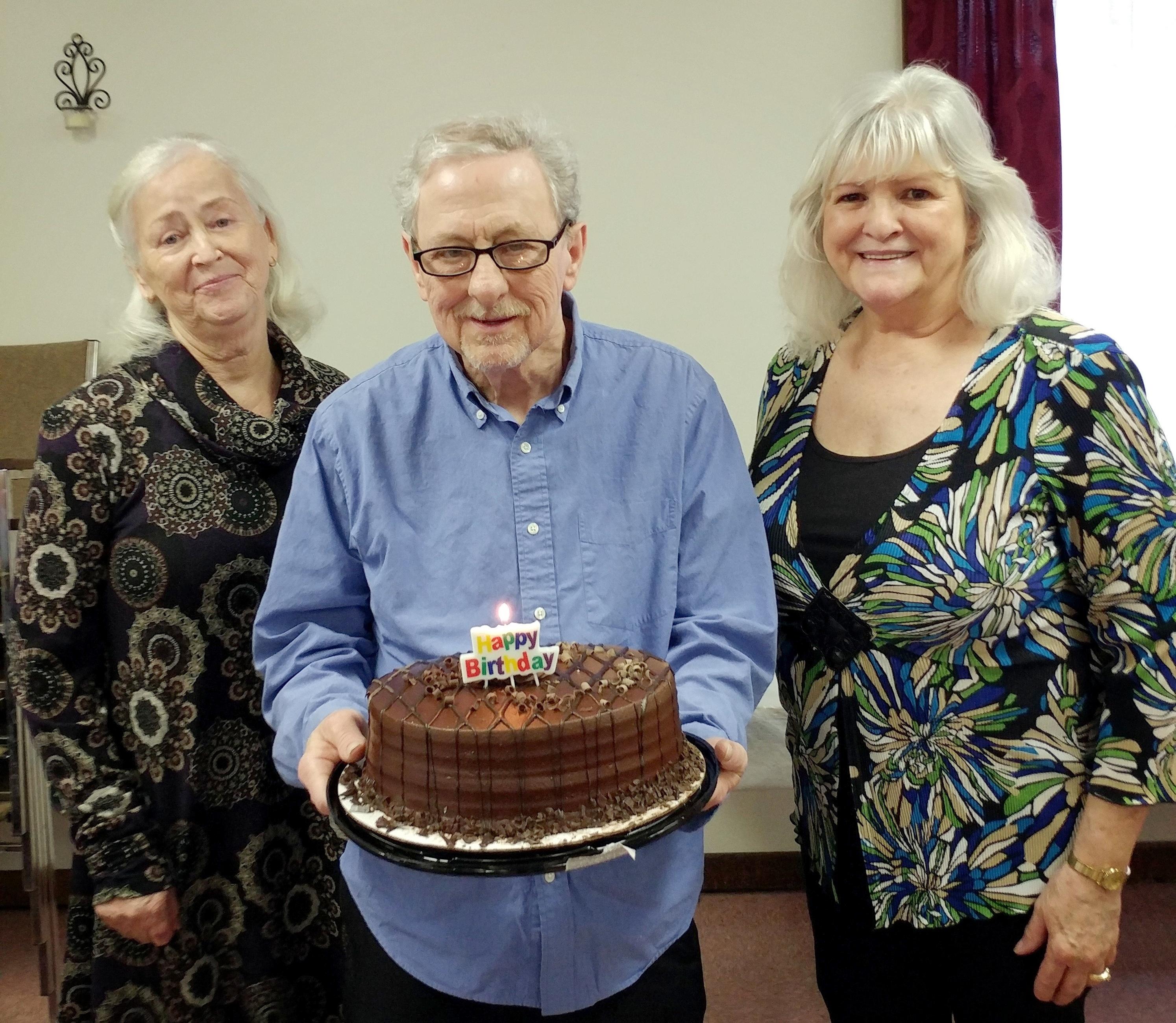 Sharon,  David,  LindaFebruary Birthdays – 2020